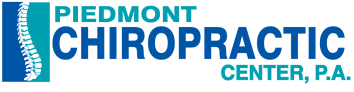 NOTICE OF PRIVACY PRACTICESThis notice describes how medical information about you may be used and disclosed and how you can get access to this information. Please review it carefully.How else can we use or share your health information?  We are allowed or required to share your information in other ways – usually in ways that contribute to the public good, such as public health and research. We have to meet many conditions in the law before we can share your information for these purposes. For more information: www.hhs.gov/ocr/privacy/hipaa/understanding/consumers/index.html Changes to the Terms of This NoticeWe can change the terms of this notice, and the changes will apply to all information we have about you. The new notice will be available upon request, in our office, and on our web site.Effective September 23, 2013Before we will begin any health care operations, we must require you to read and sign this consent form stating that you understand and agree with how your records will be used. A patient’s written consent need only be obtained one time for all subsequent care given the patient in this office.The patient may provide a written request to revoke consent at any time during care.  This would not affect the use of those records for the care given prior to the written request to revoke consent but would apply to any care given after the request has been presented.For your security and right to privacy, all staff has been trained in the area of patient record privacy and a privacy official has been designated to enforce those procedures in our office.  We have taken all precautions that are known by this office to assure that your records are not readily available to those who do not need them.If the patient refuses to sign this consent for the purpose of treatment, payment and health care operations, the chiropractic physician has the right to refuse to give care.This release gives our office permission to view your EMR via electronic portals with other facilities.I give permission to Piedmont Chiropractic Center and its representatives to share my health or billing information with the following people who are involved in my care:Name 					Relationship 			Contact Number____________________________ ______________________ _________________________If you would like to have the report from your initial visit emailed to you please check here.  We have the ability to send additional visit records via email, upon request.I have read and understand how my Patient Health Information will be used, and I agree to these policies and procedures.    Signature of Patient							     DateYOUR RIGHTSGet an electronic or paper copy of your medical record You can ask to see or get an electronic or paper copy of your medical record and other health information we have about you. Ask us how to do this. We will provide a copy or a summary of your health information, usually within 30 days of your request. We may charge a reasonable, cost-based fee.Ask us to correct your medical recordYou can ask us to correct health information about you that you think is incorrect or incomplete. Ask us how to do this. We may say “no” to your request, but we’ll tell you why in writing within 60 days.Request confidential communicationsYou can ask us to contact you in a specific way (for example, home or office phone) or to send mail to a different address. We will say “yes” to all reasonable requests.Ask us to limit what we use or shareYou can ask us not to use or share certain health information for treatment, payment, or our operations. We are not required to agree to your request, and we may say “no” if it would affect your care. ONLY if you pay for a service or health care item out-of-pocket, in full, at the time of service, can we comply with your request not to share that information for the purpose of payment or our operations with your health insurer. (i.e. - comply with your request not to file your claims to your insurance company). Otherwise, we will say “yes” unless a law requires us to share that information.Get a list of those with whom we’ve shared informationYou can ask for a list (accounting) of the times we’ve shared your health information for six years prior to the date you ask, who we shared it with, and why. We will include all the disclosures except for those about treatment, payment, and health care operations, and certain other disclosures (such as any you asked us to make). We’ll provide one accounting a year for free but will charge a reasonable, cost-based fee if you ask for another one within 12 months.Get a copy of this privacy notice You can ask for a paper copy of this notice at any time, even if you have agreed to receive the notice electronically. We will provide you with a paper copy promptly.Choose someone to act for you If you have given someone medical power of attorney or if someone is your legal guardian, that person can exercise your rights and make choices about your health information. We will make sure the person has this authority and can act for you before we take any action.File a complaint if you feel your rights are violatedYou can complain if you feel we have violated your rights by contacting us. You can file a complaint with the U.S. Department of Health and Human Services Office for Civil Rights by sending a letter to 200 Independence Avenue, S.W., Washington, D.C. 20201, calling 1-877-696-6775, or visiting www.hhs.gov/ocr/privacy/hipaa/complaints/. We will not retaliate against you for filing a complaint.YOUR CHOICESFor certain health information, you can tell us your choices about what we share. If you have a clear preference for how we share your information in the situations described below, talk to us. Tell us what you want us to do, and we will follow your instructions.In these cases, you have both the right and choice to tell us to: Share information with your family, close friends, or others involved in your care Share information in a disaster relief situation Contact you for fundraising effortsIf you are not able to tell us your preference, for example if you are unconscious, we may go ahead and share your information if we believe it is in your best interest. We may also share your information when needed to lessen a serious and imminent threat to health or safety.In these cases we never share your information unless you give us written permission:Marketing purposes Sale of your informationIn the case of fundraising: We may contact you for fundraising efforts, but you can tell us not to contact you again.OUR USES AND DISCLOSURESHow do we typically use or share your health information? We typically use or share your health information in the following ways.Treat youWe can use your health information and share it with other professionals who are treating you. Example: A doctor treating you for an injury asks another doctor about your overall health condition.Run our organization We can use and share your health information to run our practice, improve your care, and contact you when necessary. Example: The patient allows the office to send courtesy information e-mails regarding rehabilitative stretching and strengthening exercises, nutrition, office promotions, and birthday cards, and the right to post their name on the bulletin board for referring other patients.Bill for your servicesWe can use and share your health information to bill and get payment from health plans or other entities. Example: We give information about you to your health insurance plan so it will pay for your services.Help with public health and safety issuesWe can share health information about you for certain situations such as preventing disease; helping with product recalls; reporting adverse reactions to medications; reporting suspected abuse, neglect, or domestic violence; and, preventing or reducing a serious threat to anyone’s health or safety. Do researchWe can use or share your information for health research.Comply with the lawWe will share information about you if state or federal laws require it, including with the Department of Health and Human Services if it wants to see that we’re complying with federal privacy law.Respond to organ and tissue donation requestsWe can share health information about you with organ procurement organizations.Work with a medical examiner or funeral director We can share health information with a coroner, medical examiner, or funeral director when an individual dies.Address workers’ compensation, law enforcement, and other government requestsWe can use or share health information about you for workers’ compensation claims, for law enforcement purposes, or with a law enforcement official. We can also use or share health information about you with health oversight agencies for activities authorized by law for special government functions such as military, national security, and presidential protective services.Respond to lawsuits and legal actions We can share health information about you in response to a court or administrative order, or in response to a subpoena.OUR RESPONSIBILITIESWe are required by law to maintain the privacy and security of your protected health information. We will let you know promptly if a breach occurs that may have compromised the privacy or security of your information. We must follow the duties and privacy practices described in this notice and give you a copy of it. We will not use or share your information other than as described here unless you tell us we can in writing. If you tell us we can, you may change your mind at any time. Let us know in writing if you change your mind.For more information: www.hhs.gov/ocr/privacy/hipaa/understanding/consumers/noticepp.html